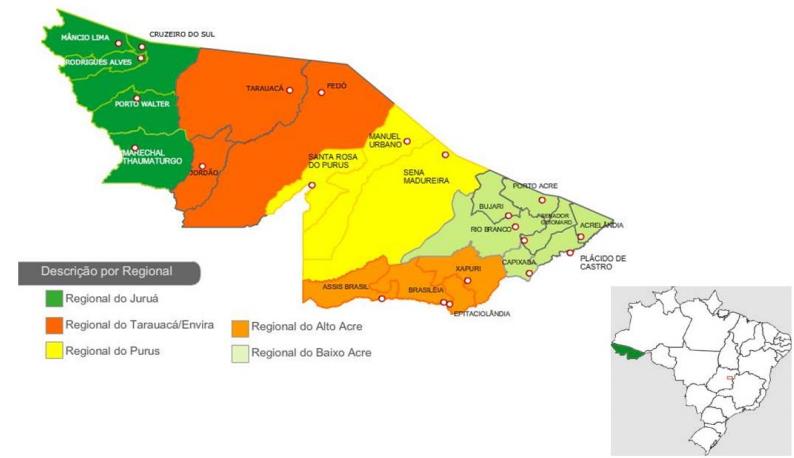 Figura 1 - Localização da área e estudo e a Divisão Política do estado do AcreFonte: Acre, 2011.Tabela 1 – Estabelecimentos (Estab.), Área, Valor Bruto da Produção (VBP) e Renda da Terra da Agricultura Familiar (RET) - Acre - 2006Fonte: Censo Agropecuário 2006.Tabela 2 - Participação percentual dos tipos de produção na geração do Valor Bruto da Produção (VBP) da agricultura familiar – Acre – 2006.Fonte: Censo Agropecuário 2006.Tabela 3 - Efetivo do rebanho bovino no estado do Acre de 2005 a 2009.Fonte: IBGE/PPM (2009).Tabela 4 - A produção de aves da Agricultura Familiar e não familiar em 2005-2006 – ACRE.Fonte: Censo Agropecuário 2006.Tabela 5 - Aquisição de consumo alimento/domiciliar per capita anual (Kg) de carne bovina e frango no Acre, Região Norte e Brasil em 2003.Fonte: Pesquisa de Orçamento Familiar, 2003.Tabela 6 - Amplitude de variação do custo de produção no Brasil de frango alternativo no ano 2004.Fonte: Flavio Filho, 2005.Tabela 7 - Desempenho Econômico na criação de Frango Caipira e Bovino Nelore na Amazônia ano 2009.Fonte: IBGE- Pesquisa de orçamento familiar/ Censo Agropecuário /WEIGAND et al. (1998),1 – não considera os custos com a fase inicial/cria., não entra custo com Minerais ,Vermífugos ,Vacinas  e Medicamentos2 -L  arroba cotada R$ 93,00/ 2012 (SIDRA.IBGE)DiscriminaçãoEstab.%Área total (ha)%Área média (ha)VBP (1.000 R$)%RET (R$/ha)Agricultura Familiar25.187851.494.4244359241.092,1369161,33Agric. Não Familiar4.295151.996.85957465106.783,753153,48Total29.4821003.491.283100118347.875,8810099,64Tipo de ProduçãoAgricultura familiar (%)Não familiar (%)Vegetal76,3077,45Lavoura Temporária59,1016,05Lavoura Permanente9,654,67Extração Vegetal3,144,28Silvicultura2,7251,40Horticultura1,691,04Animal17,2319,90De grande porte11,2210,97Aves3,853,81Pequenos animais0,954,35De médio porte1,210,77Agroindústria6,452,65200520062007200820092.313.1852.452.9152.315.7982.425.6872.511.285Tipo de agricultura EstabelecimentoN° de cabeças%Agricultura Familiar19.8531.049.89372,9Agricultura não Familiar3.389390.44827,1Total23.2421.440.641100Tipo de carneAcreNorteBrasilGalináceas Aves10,4916,8913,86Gado Bovino22,4723,0916,89Custo OperacionalCusto Operacional Médio (R$)Variação Percentual (%)Mínimo5,1923Médio6,38-Máximo7,7521Criação de Frango Caipira (ha)Criação Bovina de Nelore (ha)Área por hectare0.1751Animal abatido (Kg)2,50471,60Nº de plantel/trimestre55No de cabeças por plantel3001,38Custo por animal (R$)6,38480,001Preço médio (R$/Kg)9,506,20Produção por área/ano (cabeças/ha)15001,3Produção anual (Kg)3.750650,58 (43,37arrobas/há)Receita Bruta anual(R$)35.695,004.033,412Custo Total - cabeças (R$)9.570,00624,00Receita Liquida anual(R$)26.125,003.409,41Receita Liquida mensal(R$)1.741,66227,29